Assessment Committee MEETING AGENDA 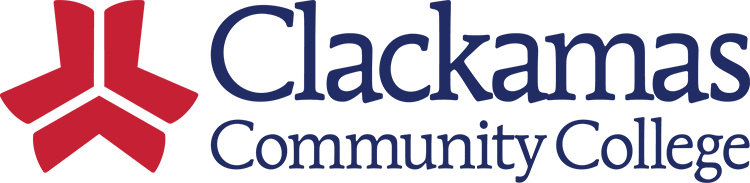 Date: April 4, 2022| Time: 12-1PM | Location: ZOOM | Recorder: Elizabeth Carney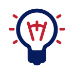         COMMITMENTS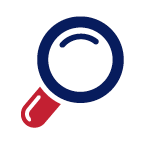         COMMITMENTS        COMMITMENTS        COMMITMENTS        COMMITMENTS        COMMITMENTS        COMMITMENTS        COMMITMENTS        COMMITMENTS       Date     Who  What  What  WhatCommitted ToCommitted ToWhenWhen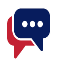          Topic/Item         Topic/Item         Topic/ItemFacilitator Allotted TimeAllotted TimeKey Points Provide 50 words or less on expected outcomeKey Points Provide 50 words or less on expected outcomeCategoryDEI and AssessmentDEI and AssessmentDEI and AssessmentElizabeth20 min20 minCan we identify specific next steps for our committee? Sketch a plan? Can we identify specific next steps for our committee? Sketch a plan?  Discussion Decision Advocacy InformationThe Future of Assessment at CCCThe Future of Assessment at CCCThe Future of Assessment at CCCElizabeth30 min30 minBranching off of the agenda item above, what do we want assessment to look like post-pandemic (is that even a thing??) and after Year Seven of the accreditation cycle? Is it time to consider some significant changes for the near future? Now is the time to envision a path, so that we can plan ahead and so that we can articulate this vision in our accreditation report, which will be drafted over the next few months.Branching off of the agenda item above, what do we want assessment to look like post-pandemic (is that even a thing??) and after Year Seven of the accreditation cycle? Is it time to consider some significant changes for the near future? Now is the time to envision a path, so that we can plan ahead and so that we can articulate this vision in our accreditation report, which will be drafted over the next few months. Discussion Decision Advocacy Information         FUTURE AGENDA ITEMS FOR MEETINGS         FUTURE AGENDA ITEMS FOR MEETINGS         FUTURE AGENDA ITEMS FOR MEETINGS         FUTURE AGENDA ITEMS FOR MEETINGS         FUTURE AGENDA ITEMS FOR MEETINGSTopic/ItemFacilitatorKey Points  Provide 50 words or less on expected outcomeKey Points  Provide 50 words or less on expected outcomeCategoryRubric for assessment process (cont. from Fall term)Year 7 Accreditation Report Discussion Decision Advocacy Information	       Upcoming Meeting Dates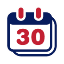 Start TimeEnd time		Location			Location	April 18, May 2, May 1612:001:00ZoomZoomMEMBERSJennifer Bown, Elizabeth Carney, April Chastain, Jil Freeman, Shalee Hodgson, Jason Kovac, Kelly Mercer, Dave Mount, Lisa Nielson, Russel Pasewald, Lisa Reynolds, Ashley Sears, Yvonne Smith, Mary Jean Williams Start time	Location	Jennifer Bown, Elizabeth Carney, April Chastain, Jil Freeman, Shalee Hodgson, Jason Kovac, Kelly Mercer, Dave Mount, Lisa Nielson, Russel Pasewald, Lisa Reynolds, Ashley Sears, Yvonne Smith, Mary Jean Williams Start time	Location	Jennifer Bown, Elizabeth Carney, April Chastain, Jil Freeman, Shalee Hodgson, Jason Kovac, Kelly Mercer, Dave Mount, Lisa Nielson, Russel Pasewald, Lisa Reynolds, Ashley Sears, Yvonne Smith, Mary Jean Williams Start time	Location	Jennifer Bown, Elizabeth Carney, April Chastain, Jil Freeman, Shalee Hodgson, Jason Kovac, Kelly Mercer, Dave Mount, Lisa Nielson, Russel Pasewald, Lisa Reynolds, Ashley Sears, Yvonne Smith, Mary Jean Williams Start time	Location	